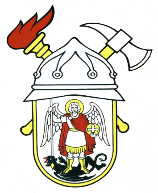 JAVNA VATROGASNA POSTROJBAGRADA ŠIBENIKAPut groblja 222000 ŠibenikKLASA: 007-03/22-02/06URBROJ: 2182-1-55-03-22-2Šibenik, 31. siječnja 2023. god.Z A K L J U Č A KNa 23. sjednici Vatrogasnog vijeća Javne vatrogasne postrojbe grada Šibenika, koja je održana  dana 29. prosinca 2022. godine, doneseni su slijedeći zaključci i odluke:Usvojen je zapisnik sa 22. sjednice Vatrogasnog vijeća od 22. studenog 2022. godine,Usvojene su izmjene i dopune Financijskog plana Javne vatrogasne postrojbe grada Šibenika za 2022. godinu,Usvojene su izmjene i dopune Plana nabave roba, usluga i radova za 2022. godinu,Usvojen je Financijski plan Javne vatrogasne postrojbe grada Šibenika za 2023. s projekcijama za 2024. i 2025. godinu, Usvojen je Plan nabave roba, usluga i radova za 2023. godinu,Donesene su Odluke o početku postupka jednostavne nabave za: nabavu 1 zapovjednog vatrogasnog vozila i 7 kom. zaštitnih vatrogasnih intervencijskih odijela.                                                                                       JAVNA VATROGASNA POSTROJBA 							  GRADA ŠIBENIKA                                                                                                  VATROGASNO VIJEĆE                                                                                                         PREDSJEDNIK                                                                                                                    Tomislav Banovac